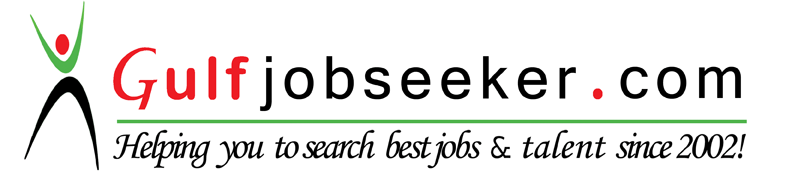 Whats app  Mobile:+971504753686 Gulfjobseeker.com CV No:1567746E-mail: gulfjobseeker@gmail.comCareer Objective:Highly motivated and seasoned IT professional having the 7+ yrs experience.Strong track record of meeting deadlines and be a perfectionist.Optimistic and self-motivated person.Keen to learn, understand new technologies and have good grasping power.PROFESSIONAL EXPERIENCECompany     :  Designation   :  Technical Support Engineer Duration       :   April 2014 to till Managing Products :  	Microsoft (DC,ADC ,Exchange and O365)					Firewall (Fortigate ,Cyberoam and Dell Sonicwall)                    Symantec ( SMG, SEPM, Backup Exec)	Trend Micro (IMSVA and Internet Security)                   VMWARE (ESXI,VCenter,VSphere)Key responsibilities:-Providing Support through Remotely  (IT Security and Microsoft) Installation, Implementation, managing and troubleshooting of DC,ADC Exchange and O 365.Installation, Implementation, managing and troubleshooting of Firewall and Network DevicesInstallation, Implementation, managing and troubleshooting of Symantec Security Products, Symantec Messaging Gateway, Symantec Backup Exec. Installation, Implementation, managing and troubleshooting of Trend Micro Security ProductsInstallation, Implementation, managing and troubleshooting of VMware, Center, Sphere ProductsCompany     :  Designation   :  Desktop Support Engineer (EUS-Globally IT)Duration       :   December 2013 to March 2014Project         :   Deutsche Bank (AG)Key responsibilities:-Taking care of day by day issues related to operating systems, applications etc.Taking care of issues related to LANTaking care Citrix Based Users IssueTaking Follow Ups with HO team as per IT related issue (Singapure and Mumbai)Taking care of day to day user calls.Monitoring Network and update all query to HO Network TeamManaging and Update Inventory every week end.  Vendor ManagementCompany     :  Designation   :  Desktop Support EngineerDuration       :  July 2012 to November 2013Project         :   Rockman Industries LtdKey responsibilities:-Managing & Installation of Active directoryManaging, Implementing Group policiesTaking care of day by day issues related to operating systems, applications etc.Managing Symantec Antivirus for all clients through Symantec Endpoint console.Managing CA Backup Tool for Servers and Symantec Backup Exec for desktops.Monitoring Cyberoam Firewall (Creation User ID, Managing Policies).Taking care of issues related to LANDesktop/Laptop management OS Installation, Configuration and troubleshooting Win XP, Win 7 Win 2000, Server 2003 & 2008Technical support to client executives on remote site through Remotely etc.Managing & Trouble shooting mail client Lotus Notes (ID Creation, Password Reset, Quota, etc.) Lotus Traveler, Same time ,Blackberry ,MS Outlook, Outlook Express, Zimbra MailsTaking care of day to day user calls.Adding/deleting/modifying user account/groups information, resetting passwords, etcConfigured network printer, directory structures, user rights, security, and software on file and print serversResponsible for support function of all kinds of Hardware and software related troubleshooting on Desktops, Laptops, Printers, and ScannersApplication (SAP, etc) installation, configuration. Company    : Designation   : FMS Support EngineerDuration        : May 2007 to June 2012Project          : Bajaj Allianz Life Insurance Co.Ltd.	          : L & T Finance Ltd.Key responsibilities:Managing & Installation of Active directoryAdding/deleting/modifying user account/groups information, resetting passwords, etcPrimary duties involved Deployment/Installation, up gradation and configuration of all Windows based client machines and Standard & Non-Standard applications used on the Windows platform.Installation, configuration and troubleshooting of customized applications.Performing Change Management on the Servers including configuration changes, software and hardware upgrades etc.User management ( addition/deletion of users)Responsible for providing the customer with the right information on latest Security updates and Patches  Mail configuration and management Lotus Notes, MS Outlook/Thunderbird/web mail.Responsible for support function of all kinds of Hardware and software related troubleshooting on Desktops, Laptops, Printers, and Scanners. Keeping record of hardware and software Inventory.Spares movement record and updating.Vendor management.Managing and troubleshooting a network of over 60 + client computers in network of Windows.Remote solution for all remote users.MIS preparation and updating day by day .Follow ups of all IT Activities instructed by Head Office (Pune & Mumbai ).Desktop/Laptop management- OS installation, Configuration and troubleshooting Win XP, Win 7 Win 2000, Server 2003 & 2008Hardware/software Troubleshooting.Patch and antivirus management.Application (OPUS, MS office) installation, configuration and troubleshooting. Handling hardware and software related connectivity issues, performance Tuning Software updates, Patches updates.System Monitoring & Application maintenance.Hardware Skill Installation & configuration of LAN (Win Server 2000,2003,2008)Trouble shooting the networking related problems.Troubleshooting & maintenance of PCs. Fault finding & trouble shooting of Monitor, SMPS, Mother Board.Installation of Operating Systems Win7 Win98, Win XP, Win NT Installation of various softwareInstallation of device drivers & Printers, Scanners and components Network Skill Setting of small & medium sized networks star topologyCabling & crimping for systems, hubs, switches & routersNetwork devices Hub, Switches & Routers etcTopologies, Media Access methodsTCP/IP services, IP addressingAD,ADC,DHCP, DNS, WINS, IIS etc. installation & configurationISDN,  security, Internet connection & sharingEDUCATIONMaster of Science (Information Technology)Diploma in Computer Hardware & Networking from Jetking Chandigarh.Six Month Diploma in Computer Applications.Done the ITIL (Information Technology Infrastructure Library) training from CMS Computers Ltd.StrengthSelf ConfidenceGood Team LeaderPunctualityStrong determination and dedicationPositive Attitude & Sincerity   PERSONAL DETAILSDate of Birth                             18 Nov, 1984.Marital Status		          	        MarriedLanguage Known		        English & Hindi		 